Publicado en Madrid el 18/10/2019 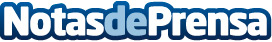 Aries presenta la Jet Press 750S: la revolución de la tecnología en la comunicación gráficaUna herramienta que permite imprimir 18.000 páginas A4 por hora en offset y de forma digitalDatos de contacto:Aries655174313Nota de prensa publicada en: https://www.notasdeprensa.es/aries-presenta-la-jet-press-750s-la-revolucion Categorias: Nacional Bricolaje Comunicación Marketing Emprendedores E-Commerce Consumo Innovación Tecnológica http://www.notasdeprensa.es